Week #Week #DatesActivities Graded AssignmentsDue DatePersonal Narrative EssayPersonal Narrative EssayPersonal Narrative EssayPersonal Narrative EssayPersonal Narrative EssayPersonal Narrative Essay1Monday January 11, 2021 – Sunday Jan 17, 2021Monday January 11, 2021 – Sunday Jan 17, 2021Read: Valencia Writer – Narration Section'Escape From Alcatraz and A 47-Year Manhunt" Part 1 by Laura SullivanWatch:Professor Carpenter’s Lecture: Writing a Personal Narrative EssayEight Cow Bracelet (Student Sample of Personal Narrative)Discussion Forum: Week 1 (25 points)1A: Post an introduction1B: Share your personal learning style Tasks1.1 Building Block Exercise: Dialogue in Narratives (25 points)1.2 Planning Worksheet: Personal Narrative (50 points)1.3 Rough Draft: Personal Narrative (75 points)1.4 Quiz on Course Syllabus (25 points)Total for Week 1: 200 pointsSunday Jan 17, 20212Jan 17 – 24, 2021Jan 17 – 24, 2021Read: Valencia Writer “Shooting an Elephant” by George OrwellWatch:Lecture 1: Professor Carpenter’s Lecture: Shooting an ElephantLecture 2: Professor Carpenter’s Lecture: Introduction to Peer ReviewListen:To a reading of “Shooting an Elephant” by George OrwellDiscussion Forum: Week 2 (25 points)Tasks2.1 Response Essay: Shooting an Elephant (25 points)2.2 Peer Review: Personal Narrative (50 points)2.3 Building Block Exercise: Run-on Sentences and Sentence Fragments (25 points)2.4 Quiz: Shooting an Elephant (25 points)Total Points for Week 2: 150 pointsJan 24, 20213Jan 24 – 31. 2021Jan 24 – 31. 2021Read: Valencia WriterBrute Neighbors – Henry David Thoreau37 Who Saw Murder Didn’t Call the Police(from the New York Times, March 27, 1964) Watch:Professor Carpenter’s Lecture: Analysis of Personal Narratives Listen:Why Did No One Help a Dying Man?The Bystander Effect: The Death of Kitty GenoveseDiscussion Forum: Week 3 (25 points)Tasks3.1 Building Block Exercise: Guidelines for Describing Setting and Character (25 points)3.2  Quiz :Week 3 Narrative Readings (50 points)3.3 Final Draft: Personal Narrative (150 points)3.4 Self- Assessment:  Personal Narrative (25 points)Total Points for Week 3: 275 pointsJan 31. 2021Descriptive EssayDescriptive EssayDescriptive EssayDescriptive EssayDescriptive EssayDescriptive Essay4Jan 31 – Feb 7, 2021Jan 31 – Feb 7, 2021Read: Valencia Writer Elie Wiesel “Night”Lars Ehner “On Dumpster Diving”Watch:Professor Carpenter’s Lecture: Descriptive EssayListen:Literary Devices in Pop Culture https://www.youtube.com/watch?v=U_pxfifB6CoDiscussion Forum: Week 4 (25 points)4.1 Planning Worksheet: Descriptive Essay (50 points)4.2 Rough Draft: Descriptive Essay (100 points)4.3 Building Block: Identifying Figurative Language (25 points)Total Points for Week 4: 200 pointsFeb 7, 20215Feb 7 – Feb 14, 2021Feb 7 – Feb 14, 2021Read: Valencia Writer“You could Look It Up” by James Thurber"Niagara Falls" by Rupert Brooke"The Company Man" by Ellen GoodmanWatch: Lecture:  Peer Review of Descriptive EssaysDiscussion Forum: Week 5 (25 points)5.1 Peer Review: Descriptive Essay (50 points)5.2 Quiz: Descriptive Essays (50 points)5.3 Building Block Exercise: Analyzing Essays for Tone (25 points)Total Points for Week 5: 125 pointsFeb 14, 20216Feb 14 – Feb 21, 2021Feb 14 – Feb 21, 2021Read: Valencia Writer – Under Description section"Three Days to See"  Helen Keller‘'Total Eclipse’' Annie Dillard'sCharles Dickens What Christmas Is As We Grow OlderDiscussion Forum: Week 6 (25 points)6.1 Final Draft: Descriptive Essay (200 points)6.2 Self- Assessment: Descriptive Essay (25 points)6.3 Presentation: Descriptive Essay (100 points)6.4 Quiz: Descriptive Essays Valencia Writer (50 points)Total Points for Week 6: 400 pointsFeb 21, 2021Definition EssayDefinition EssayDefinition EssayDefinition EssayDefinition EssayDefinition Essay7Feb 21 – Feb 28, 2021Feb 21 – Feb 28, 2021Read: Valencia Writer- "The Company Man" by Ellen Goodman“I Want a Wife” By Judy (Syfers) BradyWatch:Professor Carpenter’s Lecture: Definition EssayListen:What does courage look like?Discussion Forum: Week 7 (25 points)7.1 Planning/Brainstorming/ Definition Essay (50 points)7.2 Rough Draft: Definition Essay (75 points)7.3 Building Block Exercise: Practicing Development of MLA Citations of Online Dictionary Entries (25 points)Total Points for Week 7: 175 pointsFeb 28, 20218Feb 28 – March 7, 2021Feb 28 – March 7, 2021Read: Valencia Writer (Definition Essays)"Magic in Your Fingers!"
by Helen KellerThe Cosmic Perspective By Neil deGrasse Tyson“I Want a Wife” by Judy (Syfers) BradyWatch:Professor Carpenter’s Lecture: MLA CitationsDiscussion Forum: Week 8 (25 points)8.1 Peer Review: Definition Essay (50 points)8.2 Quiz (40 points)8.3 Response Essay (25 points)8.4 Building Block Exercises: Commas, End Punctuation, and Quotation Marks (25 points)Total Points for Week 8: 165 pointsMarch 7, 2021Week 9  - March 8 – March 14, 2021  Spring BreakWeek 9  - March 8 – March 14, 2021  Spring BreakWeek 9  - March 8 – March 14, 2021  Spring BreakWeek 9  - March 8 – March 14, 2021  Spring BreakWeek 9  - March 8 – March 14, 2021  Spring BreakWeek 9  - March 8 – March 14, 2021  Spring Break10March 15  - March 21, 2021March 15  - March 21, 2021Read: Valencia Writer (Definition Essay)Sojourner Truth (1797-1883): Ain't I A Woman?
Delivered 1851My Bondage and My FreedomWhat is the Fourth of July to a Slave? by Frederick DouglassThe End of Literature by Robert Coover Discussion Forum: Week 9 (25 points)9.1 Final Draft: Definition Essay (150 points)9.2 Self-Assessment: Definition Essay (25 points)9.3 Quiz Valencia Writer Readings (35 points)Total Points for Week 9: 210March 21, 2021Comparison and Contrast EssayComparison and Contrast EssayComparison and Contrast EssayComparison and Contrast EssayComparison and Contrast EssayComparison and Contrast Essay11March 21 – March 28, 2021March 21 – March 28, 2021Read: Valencia Writer (Comparison and Contrast section)Cats and Dogs By H. P. LovecraftDiscussion Forum: Week 10 (25 points)10.1 Planning Worksheet: Comparison and Contrast Essay (50 points)10.2 Rough Draft: Comparison and Contrast Essay (100 points)Total Points for Week 10: 175 pointsMarch 28, 202112March 28 – April 4, 2021March 28 – April 4, 2021Read: Valencia Writer (Comparison and Contrast)Paper v. Pixel Two Ways of Seeing a River Essay by Mark TwainListen:Comparison: Two Views of Moral Dilemmas:Men and Women Use Different Scales to Weigh Moral DilemmasDiscussion Forum: Week 11 (25 points)11.1 Peer Review: Comparison and Contrast Essay (50 points)11.2  Response Essay (25 points)Total Points for Week 11: 100 pointsApril 4, 202113April 4  - April 11, 2021April 4  - April 11, 2021Read: Valencia Writer “Eve’s Diary” by Mark Twain"The Inspired Writer vs. the Real Writer" by Sarah AllenDiscussion Forum: Week 12 (25 points)12.1 Final Draft: Comparison and Contrast Essay (200 points)12.2 Self-Assessment: Comparison and Contrast Essay (25 points)12.3 Presentation: Comparison and Contrast (100 points)Total Points for Week 12: 325 pointsApril 11, 2021Argument EssayArgument EssayArgument EssayArgument EssayArgument EssayArgument Essay14April 11  - April 18, 2021April 11  - April 18, 2021Read: Valencia WriterEvaluating Websites Valencia Writer (Under Argument Essay tab) Is Google Making Us Stupid? More Guns Does Not Stop More CrimesWatch:Professor Carpenter’s Lecture: Introduction to Argument Essay No discussion forum this week. 13.1: Planning Sheet: Argument Essay (50 points)13.2 Rough Draft: Argument Essay13.2 Response essay (50 points)April 18, 202115April 18 – April 25, 2021April 18 – April 25, 2021Read: Valencia WriterOrgan donation saves lives. Why don’t more people sign up for it?Cole MoretonLetter from Birmingham Jail by Martin Luther King Jr. Watch:Professor Carpenter’s Lecture: Analyzing Argument Essays 14.1 Peer Review: Argument EssayApril 25, 202116April 25 – April 30, 2021April 25 – April 30, 2021Reading:Valencia Reader"The Case Against Torture" by Alisa SolomonDiscussion – Reflection and Wrap-up15.1 Final Draft: Argument Essay 15.2: Presentation: Argument Essay (175 points)April 30, 2021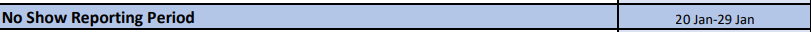 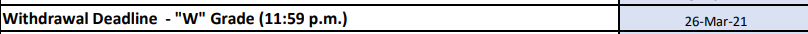 